Уважаемые пациенты!Очень часто во врачебной практике приходится встречаться с ситуациями, когда полноценное исследование не было проведено из-за недостаточной или неправильной подготовки пациента. Поэтому мы предлагаем рекомендации для подготовки пациентов перед исследованиями. Соблюдение рекомендаций положительно влияет на точность и достоверность результата.Помните, что составить оптимальную программу лабораторного обследования и оценить результаты анализов может только лечащий врач, имеющий возможность наблюдать состояние пациента и пояснить необходимость назначения тех или иных анализовПодготовка к рентгенологическим исследованиям Флюорография органов грудной клеткиВиды флюорографии1. Профилактическая – выполняется 1 раз в год для раннего выявления заболеваний органов грудной клетки.2. Диагностическая – для уточнения локализации и характера поражений органов грудной клетки при наличии симптомов заболеваний. Цель: диагностика заболеваний органов грудной клетки. Противопоказания: невозможность нахождения пациента в вертикальном положении.Подготовка к процедуре:1. Медицинский персонал должен объяснить пациенту (членам семьи) ход и необходимость предстоящего исследования.2. В день исследования стоит ограничиться легким завтраком. А если вы страдаете запорами, то накануне утром имеет смысл принять легкое слабительное (регулакс, бисакодил, сенаде).3 В раздевалке пациент должен освободить от одежды верхнюю часть тела (до пояса), снять украшения, находящиеся на уровне исследования. Выполнение процедуры:В кабинете флюорографии пациенту выполняется от 1 до 3 снимков в различных проекциях (в зависимости от цели исследования). 2. Результат флюорографии, обычно, выдается на следующий день. При наличии острых заболеваний органов грудной клетки (пневмония, пневмоторакс и др.) результат флюорографии выдается сразу на руки пациенту с последующей консультацией врача- специалиста. В случае выявления онкологической патологии, туберкулеза необходимо провести дообследование в рентгеновском кабинете (прицельная рентгенография, линейная томография) с последующей консультацией врача онколога или фтизиатра.Рентгенография органов грудной клеткиРентгенография органов грудной клетки представляет собой один или несколько снимков грудной клетки в прямой и/или боковых проекциях, позволяющий оценить наличие и степень патологических изменений в легочной ткани, косвенно оценить изменения сердца и сосудов, выявить сопутствующие изменения костного каркаса грудной клетки. Рентгенография может проводиться в положении пациента стоя, сидя или лежа, в зависимости от назначенного исследования. В область облучения не должны попасть металлические украшения или застежки, которые будут видны на рентгеновском снимке и исказят результатыРентгенография костей и суставовЦель: диагностика открытых и закрытых переломов, подвывихов и вывихов, травм связок, хронических и острых заболеваний суставов и костей, вторичных костно- суставных нарушений.Противопоказания: выраженный болевой синдром с невозможностью неподвижно зафиксировать область исследования на короткое время. Подготовка к процедуре: 1. Медицинский персонал должен объяснить пациенту (членам семьи) ход и необходимость предстоящего исследования. Перед исследованием на коже в области исследования не должно быть мази, присыпок (для предупреждения неправильной трактовки рентгенограмм врачом рентгенологом). Если есть открытая раневая поверхность допускается рентгенография с асептической повязкой.Выполнение процедуры:В рентгенологическом кабинете рентгенолаборант делает серию снимков в различных положениях пациента.Рентгенологическое исследование желудка и двенадцатиперстной кишкиЦель и показания для исследования: диагностика заболеваний желудка и двенадцатиперстной кишки(боли за грудиной и в эпигастральной области, связанные с приемом пищи (или ночные «голодные»); периодические тошнота и рвота; дисфагия; нарушения стула (поносы, запоры); отрыжка; изжога; наличие крови в испражнениях; стремительное похудание; анемия неизвестного происхождения; признаки нарушения проходимости пищевода или желудка.Противопоказания: язвенные кровотечения, тяжелое состояние больного, беременность, Подготовка к процедуре:1. Медицинский персонал должен объяснить пациенту (членам семьи) ход и необходимость предстоящего исследования.2. Исследование выполняется натощак, перед этим нельзя есть и пить в течение 8-10 часов.3. Для получения объективных данных в течение 3-х суток до процедуры рекомендуется соблюдать диету. Следует исключить продукты, вызывающие метеоризм (бобовые, черный хлеб, жирные, жареные, копченые блюда, фрукты, овощи). Предпочтение отдается нежирному отварному мясу (курица, говядина), нежирной рыбе, белому черствому хлебу, кашам на воде, яйцам.4. При запоре накануне обследования надо сделать очистительную клизму.5. Если у больного имеется непроходимость пилорического отдела, то перед проведением рентгена с барием желудок промывают с помощью зонда. Непосредственно перед процедурой необходимо снять с себя любые украшения, удалить съемные зубные протезы.Выполнение процедуры:1. В рентгенологическом кабинете пациент принимает внутрь взвесь сульфата бария в количестве 150-200 мл.2. Врач делает серию снимков в различных положениях пациента.Общие правила очищения пищеварительного тракта перед диагностическим исследованиемЦель: максимально освободить пищеварительную систему от содержимого и газов. Ректороманоскопия, ирригоскопия, колоноскопия, пиелография. Противопоказания:1. Кишечное кровотечение2. Трещины заднего прохода3. Непереносимость рентгенконтрастных (йодистых) препаратовЗа 3 дня до исследования: исключить бобовые, ржаной хлеб, капуста, молоко. 3. Назначить активированный уголь по 1-2т – 3 раза в сутки в течении 3-х дней.  Если газообразование, то дать выпить настой ромашки 2 раза в день, после ужина поставить газоотводную трубку на 1 час накануне исследования.  Можно дать накануне после обеда выпить 25-50 мл касторового масла, для лучшей очистки кишечника. Вечером накануне исследования лёгкий ужин в 18 часов.  Поставить очистительные клизмы в 20 и 21 час. 8. Утром за 1-2 часа до исследования поставить очистительную клизму. Не есть, не пить, не курить, не принимать лекарств (натощак).Ирригоскопия (Рентгенологическое исследование толстой кишки) Цель исследования: диагностика заболеваний толстого кишечника: определение формы, положения, состояния слизистой, тонуса и перистальтики отделов толстого кишечника. Подготовка к процедуре:1. Информирование пациента (членов семьи) о ходе и необходимости подготовки к предстоящему исследованию.2. Разъяснение хода и смысла предстоящей подготовки к исследованию: · исключить из питания газообразующие продукты (овощи, фрукты, молочные, дрожжевые продукты, черный хлеб фруктовые соки) за 2-3 дня до исследования. · дать пациенту 30-60 мл касторового масла в 12-13 часов дня накануне исследования. · поставить 2 очистительные клизмы – вечером накануне исследования и утром, с интервалом в 1 час.Выполнение процедуры:1. Ввести в кишечник через анус с помощью клизмы взвесь бария сульфата (36 -37оС) до 1,5 литра, приготовленного в рентгеновском кабинете.2. Делается серия снимков.Внутривенная (экскреторная) урография (рентгенологическое исследование почек и мочевыводящих путей)Цель: диагностика заболеваний почек и мочевыводящих путейПротивопоказания к исследованию: беременность (рентгеновские лучи могут негативно повлиять на развитие плода), рентгеновское исследование с бариевой взвесью в течение последних четырех суток, невозможность пациента находиться в неподвижном состоянии даже короткий промежуток времени, ожирение (снимки при излишней массе тела получаются малоинформативными и нечеткими).Подготовка к процедуре:1. Медицинский персонал должен обучить пациента и членов его семьи подготовке к исследованию.2. Указать, к каким последствиям приведет нарушение рекомендаций медсестры.3. Исключить из питания газообразующие продукты (овощи, фрукты, молочные, дрожжевые продукты, черный хлеб фруктовые соки) в течении 3х дней до исследования. 4. Принимать при метеоризме по назначению врача активированный уголь.5. Исключить прием пищи за 18-20 часов до исследования.6. Обеспечить прием слабительного средства по назначению врача накануне перед обедом, ограничить прием жидкости со второй половины дня накануне дня исследования. 7. Поставить очистительную клизму вечером около 22 часов и утром за 1,5-2 часа до исследования. 8. Не принимать пищу, лекарства, не курить, не делать инъекции и другие процедуры утром перед исследованием.9. Освободить мочевой пузырь непосредственно перед исследованием.Выполнение процедуры:1. Обзорный снимок. 2. По назначению врача внутривенно медленно вводится 20-40-60 мл рентгеноконтрастного (йодосодержащего) средства.3. Выполняется серия снимков.Подготовка к рентгенографии поясничного отдела позвоночника.Подготовка к рентгенографии заключается в очищении кишечника от каловых масс и газов. Для этого за несколько дней до исследования больному назначается диета, не содержащая газообразующие продукты (капуста, шпинат, белый хлеб, молочные продукты и т.д.). Рекомендуется в течение нескольких дней после еды пить ферментные препараты (например, мезим, фестал и т.д.). Кроме того, также рекомендуется пить активированный уголь. Накануне перед исследованием больной не должен есть. Проводится очистительная клизма. Компьютерная томография  (КТ)КТ- это исследование внутренних органов и систем с помощью рентгеновских лучей. Метод высокоточный и позволяет определить изменения в тканях и структурах всех органов человека. Точность исследования позволяет определить даже самые маленькие новообразования, только начинающие развиваться.Такая точная диагностика на ранних стадиях развития опухолей, миом, полипов и других образований позволяет начать лечение вовремя, и увеличивает шансы на выздоровление в 100 раз. При этом обследовании орган рассматривается послойно шагом примерно 0.5 мм. Такой шаг не пропускает ни одной мельчайшей детали, и делает диагностику самой точной на сегодняшний день.Метод не вызывает разрушения органов человека, поэтому практически безвреден. Часто проводится с введением контрастного вещества, для лучшего контрастирования органов. Вещества вводимые для контраста максимально безвредные, прошедшие клинические испытания и разрешены Министерством Здравоохранения РФ. Как и перед любым исследованием, необходимо провести подготовку к КТ.Подготовка пациента к компьютерной томографии будет различаться от вида проводимого исследования, органа на котором будет проводиться исследование, будет ли вводится контрастное вещество. К примеру:- Стандартное исследование (без введения контрастного вещества) головного мозга, кости черепа, шеи, грудной клетки, позвоночника и т.д. не требует специальной подготовки.- Исследование брюшной полости (без контрастных веществ) — печени, почек, селезенки, поджелудочной железы и надпочечников-требуется проводить процедуру натощак.- При КТ исследовании, с внутривенным введением контрастного вещества, на любом органе или системе, обязательно нужно проводить подготовку пациента. Лечащий врач собирает анамнез об аллергиях и хронических заболеваниях пациента, есть ли противопоказания для введения контраста. Пациент за сутки до исследования должен в течение дня выпить 1-2 литра воды, процедура проводится натощак.Подготовка к КТ брюшной полости-за 2-3 дня до исследования важно исключить употребление сырых овощей, молока и кисломолочных продуктов, бобовых культур, ржаного хлеба, фруктов, газированных напитков;-в день исследования стоит исключить чай и кофе;-в день процедуры желательно не наносить макияж (декоративная косметика в своём  составе может содержать мелкие частицы металлов);-принимать пищу следует не позднее, чем за 6-8 часов до процедуры; за 4 часа разрешается приём прозрачных жидкостей (негазированной воды, зелёного чая и др.);-перед исследованием желательно опорожнить мочевой пузырь для исключения дискомфорта во время обследования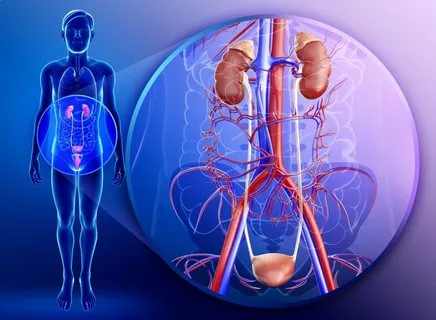 